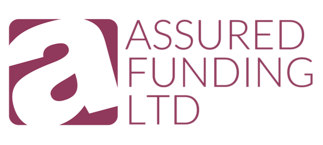 CONFIDENTIAL FACT FIND DOCUMENTPLEASE COMPLETE THE INFORMATION ON THE FOLLOWING PAGES AS FULLY AND ACCURATELY AS POSSIBLE. THE INFORMATION YOU CONFIRM HERE WILL BE USED TO SUBMIT YOUR APPLICATION TO THE MORTGAGE LENDER WHO MAY DECLINE YOUR APPLICATION IF THE INFORMATION IS LATER FOUND TO BE INACCURATE. Adviser Use Only If you have not lived at this address for at least 3 years, please provide your previous addresses to give a complete 3-year history. If you do not currently live in the UK, please include your last known UK address even if this is over 3 years ago:PROPERTY TO BE FINANCED;RENOVATIONS OR DEVELOPMENT FUNDING Please add here the total family spending on the following both currently and an estimate of the proposed cost per month if you are planning to move house. If you do not have a particular personal expenditure, e.g. your car costs are paid for by your company, or you live with family and do not pay towards the bills, please provide more detail in the notes section:Please confirm the details of all of the bank accounts you hold:If you are the owner of the property you live in, please provide the following details. RESIDENTIAL HOME / MORTGAGE DETAILS;Do you have any second charges or further advances secured against this property? If yes, please complete:Do you own any other properties, for example second homes, buy to let properties or commercial property? If yes, please complete the portfolio details on the last page of this fact find. Please provide detail of any non-property assets you hold and indicate which are to be used towards your property:NOTES;Please provide detail of debts such as loans, credit cards and overdrafts but do not include mortgages in this section. Include credit cards without any balance and those you clear in full every month:It is important that you disclose to any new lender full details of any credit issues you may have had, so please complete the below:		If you have answered ‘Yes’ to any of the above, please provide outline details below and please supply a copy of your credit report. Your Equifax, Experian and Transunion reports can all be provided in a multi reference agency document.  This can be obtained from www.CheckMyCreditFile.co.uk Have you applied for any mortgage in the last 12 months that has not gone ahead or not listed above? If yes, please provide full details including the lender, type of loan, loan size and reason for not proceeding: We strongly recommend you review any protection needs when you take on new credit commitments. Please provide the detail of any existing plans you hold to help with this review:Please confirm your sources of income and then complete the full income details in the relevant sector:If you have been in this position for less than 12 months, please provide details of your previous employment/s If your current position is temporary or contract based, please also complete the following:Notes;If you own your own business or at least 20% of the shares in a business, please complete the following for each business you earn income from. (Income from a property business should be completed in Section four):Continue if you have further businesses...ACCOUNTANTS DETAILSIf you are a director or shareholder of any other company not currently generating income, please provide more detail as below:Notes;Please provide information of income from other sources such as pension or benefits:Please confirm if you expect any changes to your circumstances over the next 5 years? For example:If yes, or if there are any other planned changes, please provide more detail below:Please complete the first section for a property portfolio held in your personal name: Please complete this second section for a property portfolio held in the name of a limited company:ACCOUNTANTS DETAILSIf you hold a property portfolio, the lender will expect that you have submitted details of any profits or losses to HMRC for tax purposes. If you have NOT for any reason submitted your accounting information to HMRC, it may be a requirement of the application that this is corrected. Where you have NOT yet submitted tax returns, please provide details below of your anticipated/projected profit or losses from your portfolio for each of the years you have held investment property and an explanation why they have not yet been submitted:FACT FIND ADDENDUM V18/09/19ADDITIONAL CLIENT DETAILSPROPERTY DETAILSBANK DETAILSOTHER MORTGAGE REQUIREMENTSE.g., reasons for requiring a certain rate type, mortgage term, repayment method, flexible features, other requirements etcBusiness Buy to Let Customer DeclarationAs part of gathering information from you we have a regulatory obligation to identify whether the buy to let we will be advising / arranging on your behalf is a Business Buy to Let (BBTL) or a Consumer Buy to Let (CBTL).  Of the two, only Consumer Buy to Let falls under the Financial Conduct Authority (FCA) regulation. Please answer the following statements truthfully: * A related person includes your spouse or civil partner, parent, brother, sister, child, grandparent or grandchild.If you answer 'Yes' to all of the above statements, the mortgage can be deemed as a Business Buy to Let. If you wish to proceed on this basis, please read the declaration below fully and sign to confirm your understanding and agreement to proceed.I/We can confirm that all statements answered above have been done so truthfully and to the best of my/our knowledge, the information provided to the Broker and/or Lender is true and accurate.I/We have been informed and understand that a Business Buy to Let mortgage contract is not regulated by the Financial Conduct Authority (FCA) and as a result I/We will not have the benefit of protection that would be available to me/us from the FCA if the mortgage was completed as a Consumer Buy to Let.I/We are aware that if I/We have any concerns as to the consequences of taking out a Business Buy to Let that is not regulated by the Financial Conduct Authority then I/We shall seek independent advice.First Applicant Signature: _____________________________________   Date: _________________________Second Applicant Signature: ___________________________________  Date: _________________________  FOR ADVISER COMPLETION ONLY:I confirm that I have carried out a full fact find to gather information from the customer to ascertain whether the Buy to Let is on the basis of a Consumer or Business Buy to Let.  I am satisfied that in this instance the mortgage to be arranged satisfies the rules for it to be completed on a Business Buy to Let basis and that the customer is fully aware of the differences between a Consumer and Business Buy to Let.Adviser’s Signature: _______________________________________   Date: __________________________IMPORTANT PLEASE NOTEAnyone with more than 3 mortgaged BTL properties will be classed as a Portfolio Landlord and will be subject to specialist underwriting. As a minimum, the lender will require a detailed portfolio summary on a spreadsheet. The lender may also ask for a business plan, an asset and liability statement and a cashflow analysis forecast. Please complete the ‘Combined Planner Spreadsheet’ to record the portfolio details and prepare any other information the lender may require. DeclarationDOCUMENTS The following documents may assist you in completing this form and are also the most   common documents requested by the lenders to support your application:Identification such as a passport or driving licenceAddress proof such as a utility billPersonal and business bank statementsIncome details such as payslips or accountsEvidence of deposit (for purchases)Credit ReportADVISER NAMEDATEADVISERS EMAIL ADDRESSCase IntroducerCase IntroducerFace to face meetingFace to face meetingYesNoApplication feeOffer feeOffer feeCompletion feeOther feeOther feeYOUR PERSONAL DETAILSTitleMrMrsMrsMrsMissMissMissMissMsMsMsMrMrsMrsMrsMrsMrsMissMissMissMissMsMsMsMsFirst nameMiddle name/sSurnameAny previous surnameDate changedDate changedDate changedDate changedDate changedDate changedDate changedDate changedDate changedDate changedDate changedDate changedDate changedDate changedDate of birthMarital statusDependants name/s and dates of birthNationalityCountry of BirthIf not British, do you have permanent rights in the UKYesYesNoNoNoNoNoNoNoNoYesYesYesYesYesNoNoNoNoNoNoNoNoNoIf not British, do you have permanent rights in the UKIf no, confirm visa expiry dateIf no, confirm visa expiry dateIf no, confirm visa expiry dateIf no, confirm visa expiry dateIf no, confirm visa expiry dateIf no, confirm visa expiry dateIf no, confirm visa expiry dateIf no, confirm visa expiry dateIf no, confirm visa expiry dateIf no, confirm visa expiry dateIf no, confirm visa expiry dateIf no, confirm visa expiry dateIf no, confirm visa expiry dateIf no, confirm visa expiry dateIf no, confirm visa expiry dateIf no, confirm visa expiry dateIf no, confirm visa expiry dateIf no, confirm visa expiry dateIf no, confirm visa expiry dateIf no, confirm visa expiry dateIf no, confirm visa expiry dateIf no, confirm visa expiry dateIf no, confirm visa expiry dateIf no, confirm visa expiry dateIf no, confirm visa expiry dateIf no, confirm visa expiry dateIf no, confirm visa expiry dateIf no, confirm visa expiry dateIf no, confirm visa expiry dateIf no, confirm visa expiry dateIf no, confirm visa expiry dateIf no, confirm visa expiry dateDate residency started in UK?National Insurance numberHome telephone numberWork telephone numberMobile telephone numberEmail addressSmoker YesYesYesNoNoNoNoNoNoYesYesYesNoNoNoNoNoNoNoHome addressPostcodeResidential statusOwnerOwnerTenantTenantTenantTenantTenantTenantFamilyFamilyFamilyFamilyFamilyFamilyOwnerOwnerOwnerOwnerTenantTenantTenantTenantTenantTenantFamilyFamilyFamilyFamilyFamilyFamilyFamilyWhat date did you move hereIf tenant, provide landlords name and addressPrevious Address OneResidential statusOwnerTenantFamilyOwnerTenantFamilyDates at this addressPrevious Address TwoResidential statusOwnerTenantFamilyOwnerTenantFamilyDates at this addressPrevious Address ThreeResidential statusOwnerTenantFamilyOwnerTenantFamilyDates at this addressYOUR CURRENT INTENTION / PRIORITY                    PROPOSED PURCHASE/REFINANCE DETAILSPurchaseRefinance1st or 2nd chargeLtd company applicationIndividual PartnershipName of Ltd company if applicableName of Ltd company if applicablePurchase PriceValue Value Loan requiredTermRepayment methodRepayment methodBuy to LetCommercial InvestmentBridgeDevelopment financeSemi commercialCommercial TradingAddress including postcodeFull description of property (include layout, number of units/bedrooms, number of floors etc.)Tenure of propertyFreeholdLeaseholdUnexpired lease termWhat is the planned use of the property?Rental income expected and terms of lease if applicableHow will the loan be repaid?Please describe the proposed refurbishment or developmentWhat will be the final Square footage?How much will the build/refurbishment cost?Planning approvedYesOutline onlyNot yet appliedNot requiredYOUR REGULAR PERSONAL OUTGOINGSItemCurrent Cost per monthProposed cost per monthItemCurrent Cost per monthProposed cost per monthRent payments (If applicable)££Car Insurance/s££Food££Car tax££Council Tax££Petrol££Gas and Electricity££Other travel costs££Water and Sewage££Property maintenance££Home phone/internet/TV££Ground rent or services££Mobile phone/s££Clothing££House Insurance££Pets££Childcare/Child maintenance££Gifts ££School fees££Holidays££Health cover/costs££Leisure and entertainment££Life cover/other insurances££Tobacco or cigarettes££Pension (if not deducted from salary)££Gym membership££Savings££Other-state what££Notes:BANK DETAILSAccount holder nameName of Bank Personal or Business accountPersonal or Business accountPersonal or Business accountPersonal or Business accountSort codeAccount numberSalary/income paid in here?Salary/income paid in here?Salary/income paid in here?Salary/income paid in here?To be used to pay mortgage?To be used to pay mortgage?To be used to pay mortgage?To be used to pay mortgage?PersBusYesNoYesNoPersBusYesNoYesNoPersBusYesNoYesNoPersBusYesNoYesNoPersBusYesNoYesNoPersBusYesNoYesNoPersBusYesNoYesNoYOUR ASSETS AND LIABILITIESWho is the current property owner/s?What is your monthly mortgage payment?What is the current property value?What is your current interest rate and type?Original purchase price of the property?Repayment method e.g. Capital and InterestWhat was your original date of purchase?How long do you have left on the mortgage?Who is the current mortgage lender?Do you have any early repayment charges?How much is the outstanding mortgage?What date do these charges end?Charge oneCharge twoName of lenderAmount of loanMonthly paymentCurrent interest rateEnd date of loanSAVINGS, INVESTMENTS AND SOURCE OF DEPOSITOwner of Assete.g. self, partner or jointAsset type. Include savings, pension, cars, investments etc.Value of assetTo be used towards a purchase?To be used towards a purchase?To be used towards a purchase?To be used towards a purchase?£YesNo£YesNo£YesNo£YesNo£YesNo£YesNoOTHER DEBTS INCLUDING OVERDRAFT BALANCESOwnerType of debtProviderAmount outstandingMonthly paymentsWill this be repaid prior to Completion?££££££££££££PAST OR PRESENT CREDIT PROBLEMSSelfSelfSelfSelfPartnerPartnerPartnerPartnerHave you ever been late with any payments on a mortgage?YesNoYesNoHave your payments been late in the last 2 years on a loan or credit card?YesNoYesNoHave you ever received a default (court action warning letter)?YesNoYesNoHave you ever received a County Court Judgement?YesNoYesNoHave you ever been made bankrupt or had a property repossessed?YesNoYesNoHave you been refused credit in the last 6 months?YesNoYesNoHave you exceeded your credit card limit in the last 2 years?YesNoYesNoAre you currently in an IVA or Debt Management Plan?YesNoYesNoDECLINED OR WITHDRAWN MORTGAGE APPLICATIONSPROTECTING YOUR ASSETSPerson InsuredName of insurerType of covere.g. life cover, illness coverPlan end dateAmount of coverMonthly cost££££££££££I/we would like to review our protection needsYesNoMaybeINCOMESelfPartnerIncome from an employed position where you are NOT the owner, shareholder or Director of the companyIf Yes, tick and complete Section OneIncome from a position where you are a Director, shareholder or owner of the companyIf Yes, tick and complete Section TwoOther Income such as benefits, maintenance, pension or InvestmentsIf Yes, tick and complete Section ThreeIncome from a property portfolio held in either your personal or limited company nameIf Yes, tick and complete Section FourSECTION ONE - INCOME FROM EMPLOYED POSITION SelfPartnerWhat is your current occupation?When did you start this job?Is it a permanent position?Name and address of your employerContact number for your employerAnnual basic salary BEFORE tax££Average overtime income per year££Bonus income per year££Annual car or travel allowance££Other income from your employer££Your previous occupation oneStart and end date of this employment?Was this a permanent or contract position? Name and address of this employerContact number for this employerYour previous occupation twoStart and end date of this employment?Was this a permanent or contract position? Name and address of this employerContact number for this employerCurrent contract termStart dateStart dateExpected end dateWhat is your current daily rate£How long have you been contracting for in total?How long have you been contracting for in total?How long have you been contracting for in total?How long have you been contracting for in total?Previous contract oneStart dateStart dateEnd datePrevious contract twoStart dateStart dateEnd dateSECTION TWO – INCOME AS A DIRECTOR, SHAREHOLDER OR OWNERBusiness oneSelfSelfSelfPartnerPartnerPartnerWhat is the business name?What is the nature of the business? When was the business started?What percentage of the company is yours?What is the address of the businessWhat month is the business year end? What is the status of the business?Limited companyLimited companyLimited companyLimited companyWhat is the status of the business?Sole traderSole traderSole traderSole traderWhat is the status of the business?PartnershipPartnershipPartnershipPartnershipWhat is the net profit for the business? (Net profit means the taxable income made after deducting your running expenses)THIS CURRENT TAX YEAR££THIS CURRENT TAX YEAR££What is the net profit for the business? (Net profit means the taxable income made after deducting your running expenses)PREVIOUS TAX YEAR££PREVIOUS TAX YEAR££What is the net profit for the business? (Net profit means the taxable income made after deducting your running expenses)TAX YEAR FROM 2 YEARS AGO££TAX YEAR FROM 2 YEARS AGO££What is the net profit for the business? (Net profit means the taxable income made after deducting your running expenses)TAX YEAR FROM 3 YEARS AGO££TAX YEAR FROM 3 YEARS AGO££For limited companies, please confirm your taxable PAYE income if applicableTHIS CURRENT TAX YEAR££THIS CURRENT TAX YEAR££For limited companies, please confirm your taxable PAYE income if applicablePREVIOUS TAX YEAR££PREVIOUS TAX YEAR££For limited companies, please confirm your dividend income drawn for each year if applicableTHIS CURRENT TAX YEAR££THIS CURRENT TAX YEAR££For limited companies, please confirm your dividend income drawn for each year if applicablePREVIOUS TAX YEAR££PREVIOUS TAX YEAR££For limited companies, please confirm your dividend income drawn for each year if applicableTAX YEAR FROM 2 YEARS AGO££TAX YEAR FROM 2 YEARS AGO££For limited companies, please confirm your dividend income drawn for each year if applicableTAX YEAR FROM 3 YEARS AGO££TAX YEAR FROM 3 YEARS AGO££Business twoSelfSelfSelfPartnerPartnerPartnerWhat is the business name?What is the nature of the business? When was the business started?What percentage of the company is yours?What is the address of the businessWhat month is the business year end? What is the status of the business?Limited companyLimited companyLimited companyLimited companyWhat is the status of the business?Sole traderSole traderSole traderSole traderWhat is the status of the business?PartnershipPartnershipPartnershipPartnershipWhat is the net profit for the business? (Net profit means the taxable income made after deducting your running expenses)THIS CURRENT TAX YEAR££THIS CURRENT TAX YEAR££What is the net profit for the business? (Net profit means the taxable income made after deducting your running expenses)PREVIOUS TAX YEAR££PREVIOUS TAX YEAR££What is the net profit for the business? (Net profit means the taxable income made after deducting your running expenses)TAX YEAR FROM 2 YEARS AGO££TAX YEAR FROM 2 YEARS AGO££What is the net profit for the business? (Net profit means the taxable income made after deducting your running expenses)TAX YEAR FROM 3 YEARS AGO££TAX YEAR FROM 3 YEARS AGO££For limited companies, please confirm your taxable PAYE income if applicableTHIS CURRENT TAX YEAR££THIS CURRENT TAX YEAR££For limited companies, please confirm your taxable PAYE income if applicablePREVIOUS TAX YEAR££PREVIOUS TAX YEAR££For limited companies, please confirm your dividend income drawn for each year if applicableTHIS CURRENT TAX YEAR££THIS CURRENT TAX YEAR££For limited companies, please confirm your dividend income drawn for each year if applicablePREVIOUS TAX YEAR££PREVIOUS TAX YEAR££For limited companies, please confirm your dividend income drawn for each year if applicableTAX YEAR FROM 2 YEARS AGO££TAX YEAR FROM 2 YEARS AGO££For limited companies, please confirm your dividend income drawn for each year if applicableTAX YEAR FROM 3 YEARS AGO££TAX YEAR FROM 3 YEARS AGO££Business threeSelfSelfSelfPartnerPartnerPartnerWhat is the business name?What is the nature of the business? When was the business started?What percentage of the company is yours?What is the address of the businessWhat month is the business year end? What is the status of the business?Limited companyLimited companyLimited companyLimited companyWhat is the status of the business?Sole traderSole traderSole traderSole traderWhat is the status of the business?PartnershipPartnershipPartnershipPartnershipWhat is the net profit for the business? (Net profit means the taxable income made after deducting your running expenses)THIS CURRENT TAX YEAR££THIS CURRENT TAX YEAR££What is the net profit for the business? (Net profit means the taxable income made after deducting your running expenses)PREVIOUS TAX YEAR££PREVIOUS TAX YEAR££What is the net profit for the business? (Net profit means the taxable income made after deducting your running expenses)TAX YEAR FROM 2 YEARS AGO££TAX YEAR FROM 2 YEARS AGO££What is the net profit for the business? (Net profit means the taxable income made after deducting your running expenses)TAX YEAR FROM 3 YEARS AGO££TAX YEAR FROM 3 YEARS AGO££For limited companies, please confirm your taxable PAYE income if applicableTHIS CURRENT TAX YEAR££THIS CURRENT TAX YEAR££For limited companies, please confirm your taxable PAYE income if applicablePREVIOUS TAX YEAR££PREVIOUS TAX YEAR££For limited companies, please confirm your dividend income drawn for each year if applicableTHIS CURRENT TAX YEAR££THIS CURRENT TAX YEAR££For limited companies, please confirm your dividend income drawn for each year if applicablePREVIOUS TAX YEAR££PREVIOUS TAX YEAR££For limited companies, please confirm your dividend income drawn for each year if applicableTAX YEAR FROM 2 YEARS AGO££TAX YEAR FROM 2 YEARS AGO££For limited companies, please confirm your dividend income drawn for each year if applicableTAX YEAR FROM 3 YEARS AGO££TAX YEAR FROM 3 YEARS AGO££Company nameName of the accountant acting for youAccountants Company addressAccountants telephone numberAccountants email addressApplicant NameCompany NameDirectorDirectorDirectorDirectorShare-holding %Reason why the company is not income producing?YesNoYesNoYesNoYesNoYesNoSECTION THREE- INCOME FROM OTHER SOURCESSelfPartnerPrivate Pension income per year££State pension income per year££Income from investments or trusts per year££Working family tax credits per year££Child benefit per year££Other benefits – provide detail below££Other income– provide detail below££Income NotesCHANGES OF CIRCUMSTANCESDo you plan to have or increase the size of your family?YesNoIs there any plans to change your job or how you work?YesNoDo you plan to move country?YesNoDo you plan to take on any more mortgages or credit commitments?YesNoNotesSECTION FOUR -  INCOME FROM A RENTAL PORTFOLIOSelfSelfSelfSelfSelfPartnerPartnerPartnerPartnerPartnerWhen did you begin to let property?Can the applicants provide evidence of rental income profits (or loss) YesNoNoYesNoNoWhat is YOUR SHARE of the net profit/loss from your properties as submitted to HMRC(Net profit means the taxable income made after deducting your running expenses from the rental income)THIS CURRENT TAX YEARTHIS CURRENT TAX YEARTHIS CURRENT TAX YEAR££THIS CURRENT TAX YEARTHIS CURRENT TAX YEARTHIS CURRENT TAX YEAR££What is YOUR SHARE of the net profit/loss from your properties as submitted to HMRC(Net profit means the taxable income made after deducting your running expenses from the rental income)PREVIOUS TAX YEARPREVIOUS TAX YEARPREVIOUS TAX YEAR££PREVIOUS TAX YEARPREVIOUS TAX YEARPREVIOUS TAX YEAR££What is YOUR SHARE of the net profit/loss from your properties as submitted to HMRC(Net profit means the taxable income made after deducting your running expenses from the rental income)TAX YEAR FROM 2 YEARS AGOTAX YEAR FROM 2 YEARS AGOTAX YEAR FROM 2 YEARS AGO££TAX YEAR FROM 2 YEARS AGOTAX YEAR FROM 2 YEARS AGOTAX YEAR FROM 2 YEARS AGO££What is YOUR SHARE of the net profit/loss from your properties as submitted to HMRC(Net profit means the taxable income made after deducting your running expenses from the rental income)TAX YEAR FROM 3 YEARS AGOTAX YEAR FROM 3 YEARS AGOTAX YEAR FROM 3 YEARS AGO££TAX YEAR FROM 3 YEARS AGOTAX YEAR FROM 3 YEARS AGOTAX YEAR FROM 3 YEARS AGO££SelfSelfPartnerPartnerPartnerName of CompanyWhen was the company formed?What is the address of the business?What month is the business year end? What is the status of the business?Limited companyLimited companyLimited companyWhat is the status of the business?Sole traderSole traderSole traderWhat is the status of the business?PartnershipPartnershipPartnershipWhat is the status of the business?NET PROFIT THIS CURRENT TAX YEAR £NET PROFIT THIS CURRENT TAX YEARNET PROFIT THIS CURRENT TAX YEAR£Please confirm your current taxable PAYE income if applicable£££££Please confirm your dividend income drawn for each year if applicableTHIS CURRENT TAX YEAR££THIS CURRENT TAX YEAR£Please confirm your dividend income drawn for each year if applicablePREVIOUS TAX YEAR££PREVIOUS TAX YEAR£Please confirm your dividend income drawn for each year if applicableTAX YEAR FROM 2 YEARS AGO££TAX YEAR FROM 2 YEARS AGO£Please confirm your dividend income drawn for each year if applicableTAX YEAR FROM 3 YEARS AGO££TAX YEAR FROM 3 YEARS AGO£Company nameName of the accountant acting for youAccountants Company addressAccountants telephone numberAccountants email addressNotesClient nameFace to face meetingTime in the UKDate of any name change if appl.Names and ages of any dependants over age 17For re-mortgages:Original Purchase PriceOriginal Date of PurchaseFor flats:Ground rentService chargeAny other relevant property details:Any other relevant property details:Any other relevant property details:Any other relevant property details:Any other relevant property details:Account holder nameName of Bank Personal or Business accountPersonal or Business accountPersonal or Business accountPersonal or Business accountSort codeAccount numberSalary/income paid in here?Salary/income paid in here?Salary/income paid in here?Salary/income paid in here?To be used to pay mortgage?To be used to pay mortgage?To be used to pay mortgage?To be used to pay mortgage?PersBusYesNoYesNoPersBusYesNoYesNoPersBusYesNoYesNoPersBusYesNoYesNoFirst ApplicantSecond ApplicantProperty AddressBUSINESS BUY TO LET ASSESSMENTI/We can confirm that I/We have made the conscious decision to keep this property and let the property out as we wish to start a Buy to Let businessYesNoI/We declare that the Buy to Let mortgage to be entered in to by me/us is for the sole purpose of business through letting it outYesNoI/We can confirm that I/We or a related person*would never live in the property in the near futureYesNoCUSTOMER DECLARATIONYOUR PROPERTY PORTFOLIOMORTGAGED PROPERTIESMORTGAGED PROPERTIESMORTGAGED PROPERTIESMORTGAGED PROPERTIESMORTGAGED PROPERTIESMORTGAGED PROPERTIESMORTGAGED PROPERTIESMORTGAGED PROPERTIESMORTGAGED PROPERTIESMORTGAGED PROPERTIESMORTGAGED PROPERTIESMORTGAGED PROPERTIESProperty addressOwner/se.g.Self, Partner or JointCurrent property valueMortgage lenderOriginal purchase DATEOutstanding mortgageBalanceCurrent interest rateMonthly mortgage paymentRepayment method e.g. interest onlyRemaining mortgage term Do you have any early repayment feesWhat is the monthly rent££%££££%££££%££PROPERTIES WITHOUT A MORTGAGEPROPERTIES WITHOUT A MORTGAGEPROPERTIES WITHOUT A MORTGAGEPROPERTIES WITHOUT A MORTGAGEPROPERTIES WITHOUT A MORTGAGEProperty addressOwner/sCurrent valueOriginal purchase dateMonthly rent££££££££££Please explain how any properties without mortgages were acquired without the need for finance or how any finance has been repaid.  Please explain how any properties without mortgages were acquired without the need for finance or how any finance has been repaid.  Please explain how any properties without mortgages were acquired without the need for finance or how any finance has been repaid.  Please explain how any properties without mortgages were acquired without the need for finance or how any finance has been repaid.  Please explain how any properties without mortgages were acquired without the need for finance or how any finance has been repaid.  How many additional properties do you hope to add to your existing portfolio over the next 12 months? Would you like a review of your portfolio to make sure the finance is arranged in the most effective way? YesNoTick as appropriateI/we confirm that the information detailed on this form is accurate and complete. 
I/we understand that advice and recommendations will be made based on this information. * I/we confirm that the information detailed on this form is accurate and complete. 
I/we understand that advice and recommendations will be made based on this information. * I/we confirm that the information detailed on this form is accurate and complete. 
I/we understand that advice and recommendations will be made based on this information. * I/we confirm that the information detailed on this form is accurate and complete. 
I/we understand that advice and recommendations will be made based on this information. * I/we understand that if information I/we provide is incorrect or incomplete: My/our adviser will be unable to take into account all of my/our personal circumstances when giving advice or making recommendations. This will restrict the ability of my/our adviser to provide the most appropriate advice or recommendation; and where I have knowingly made false or misleading representations to my adviser or provided information which is subsequently found to be false, this may mean that my transaction will not proceed, notwithstanding any costs I have incurred; and/or that my adviser may be required to disclose that I have made such false representations. Such disclosure may be made to any provider who may consider my application or any regulatory or supervising authority. *  I/we understand that if information I/we provide is incorrect or incomplete: My/our adviser will be unable to take into account all of my/our personal circumstances when giving advice or making recommendations. This will restrict the ability of my/our adviser to provide the most appropriate advice or recommendation; and where I have knowingly made false or misleading representations to my adviser or provided information which is subsequently found to be false, this may mean that my transaction will not proceed, notwithstanding any costs I have incurred; and/or that my adviser may be required to disclose that I have made such false representations. Such disclosure may be made to any provider who may consider my application or any regulatory or supervising authority. *  I/we understand that if information I/we provide is incorrect or incomplete: My/our adviser will be unable to take into account all of my/our personal circumstances when giving advice or making recommendations. This will restrict the ability of my/our adviser to provide the most appropriate advice or recommendation; and where I have knowingly made false or misleading representations to my adviser or provided information which is subsequently found to be false, this may mean that my transaction will not proceed, notwithstanding any costs I have incurred; and/or that my adviser may be required to disclose that I have made such false representations. Such disclosure may be made to any provider who may consider my application or any regulatory or supervising authority. *  I/we understand that if information I/we provide is incorrect or incomplete: My/our adviser will be unable to take into account all of my/our personal circumstances when giving advice or making recommendations. This will restrict the ability of my/our adviser to provide the most appropriate advice or recommendation; and where I have knowingly made false or misleading representations to my adviser or provided information which is subsequently found to be false, this may mean that my transaction will not proceed, notwithstanding any costs I have incurred; and/or that my adviser may be required to disclose that I have made such false representations. Such disclosure may be made to any provider who may consider my application or any regulatory or supervising authority. *  EXPRESS CONSENT - I/we confirm that I/we will receive financial advice from the Connect IFA Ltd and Assured Funding Ltd.  In addition to the basis of retention set out in the Privacy Notice, I/we expressly consent to Connect IFA Ltd and Assured Funding Ltd retaining my/our personal data for the term of the product plus a further 6 years. Information relating to equity release and pension transfers/conversions/opt out will be kept indefinitely.MarketingBy ticking the box, I/we acknowledge that all of the above may from time to time review my/our file with a view to bringing to my/our attention in the future, products or services that may be of interest to me/us: In relation to my/our existing policy arrangements only / Any other products and services in respect of which I/we may not have received initial advice. In relation to any such future contact to be made with me/us using the contacted details I/we have provided, I/we expressly consent to being contacted without prior notice or arrangement by Telephone (including mobile telephone and SMS communications), Post, Email.I/we may withdraw the consent given by notice in writing or email to Connect IFA Ltd and Assured Funding Ltd at any time.EXPRESS CONSENT - I/we confirm that I/we will receive financial advice from the Connect IFA Ltd and Assured Funding Ltd.  In addition to the basis of retention set out in the Privacy Notice, I/we expressly consent to Connect IFA Ltd and Assured Funding Ltd retaining my/our personal data for the term of the product plus a further 6 years. Information relating to equity release and pension transfers/conversions/opt out will be kept indefinitely.MarketingBy ticking the box, I/we acknowledge that all of the above may from time to time review my/our file with a view to bringing to my/our attention in the future, products or services that may be of interest to me/us: In relation to my/our existing policy arrangements only / Any other products and services in respect of which I/we may not have received initial advice. In relation to any such future contact to be made with me/us using the contacted details I/we have provided, I/we expressly consent to being contacted without prior notice or arrangement by Telephone (including mobile telephone and SMS communications), Post, Email.I/we may withdraw the consent given by notice in writing or email to Connect IFA Ltd and Assured Funding Ltd at any time.EXPRESS CONSENT - I/we confirm that I/we will receive financial advice from the Connect IFA Ltd and Assured Funding Ltd.  In addition to the basis of retention set out in the Privacy Notice, I/we expressly consent to Connect IFA Ltd and Assured Funding Ltd retaining my/our personal data for the term of the product plus a further 6 years. Information relating to equity release and pension transfers/conversions/opt out will be kept indefinitely.MarketingBy ticking the box, I/we acknowledge that all of the above may from time to time review my/our file with a view to bringing to my/our attention in the future, products or services that may be of interest to me/us: In relation to my/our existing policy arrangements only / Any other products and services in respect of which I/we may not have received initial advice. In relation to any such future contact to be made with me/us using the contacted details I/we have provided, I/we expressly consent to being contacted without prior notice or arrangement by Telephone (including mobile telephone and SMS communications), Post, Email.I/we may withdraw the consent given by notice in writing or email to Connect IFA Ltd and Assured Funding Ltd at any time.EXPRESS CONSENT - I/we confirm that I/we will receive financial advice from the Connect IFA Ltd and Assured Funding Ltd.  In addition to the basis of retention set out in the Privacy Notice, I/we expressly consent to Connect IFA Ltd and Assured Funding Ltd retaining my/our personal data for the term of the product plus a further 6 years. Information relating to equity release and pension transfers/conversions/opt out will be kept indefinitely.MarketingBy ticking the box, I/we acknowledge that all of the above may from time to time review my/our file with a view to bringing to my/our attention in the future, products or services that may be of interest to me/us: In relation to my/our existing policy arrangements only / Any other products and services in respect of which I/we may not have received initial advice. In relation to any such future contact to be made with me/us using the contacted details I/we have provided, I/we expressly consent to being contacted without prior notice or arrangement by Telephone (including mobile telephone and SMS communications), Post, Email.I/we may withdraw the consent given by notice in writing or email to Connect IFA Ltd and Assured Funding Ltd at any time.I am / we are aware that provision of information to the adviser places me/us under no obligation to conclude any transaction.* I/we have received the General Terms and Conditions, an explanation of the adviser’s fees and charges and the adviser’s business card.*  Yes No N/A N/ASigned  CLIENT 1* Signed  CLIENT 2* 